6.разредИме и презиме:_______________________Одељење:____________Користи као помоћ претходну вежбу.ВЕЖБА1.Спојите оца и сина:Лазар                                          ЂураЂ БранковићВук Бранковић                         Стефан Лазаревић2.Спојите престоницу тј.главни град и владара:Стефан Лазаревић                               БеоградЂурађ Бранковић                                 Смедерево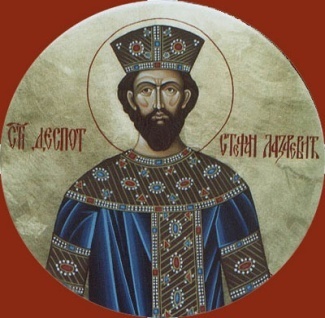 3.Заокружи тачан одговор:На слици је:деспот Стефан Лазаревићдеспот Ђурађ Бранковић